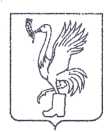 СОВЕТ ДЕПУТАТОВТАЛДОМСКОГО ГОРОДСКОГО ОКРУГА МОСКОВСКОЙ ОБЛАСТИ141900, г. Талдом, пл. К. Маркса, 12                                                          тел. 8-(49620)-6-35-61; т/ф 8-(49620)-3-33-29 Р Е Ш Е Н И Еот __24 июня____  2021 г.                                                            №  37┌                                                      ┐    О внесении изменений в решение Совета депутатов Талдомского городского округа № 2 от 28.01.2021 года «О передаче помещений в бессрочное безвозмездное пользование Отделу МВД России по Талдомскому городскому округа ГУ МВД России по Московской области»В соответствии с Федеральным законом от 06.10.2003 года № 131-ФЗ «Об общих принципах организации местного самоуправления в Российской Федерации», руководствуясь Уставом Талдомского городского округа Московской области, зарегистрированным в Управлении Министерства юстиции Российской Федерации по Московской области № RU 503650002018001 от 24.12.2018 года, рассмотрев обращение главы Талдомского городского округа Московской области Ю.В. Крупенина № 803 от  17.06.2021 года, Совет депутатов Талдомского городского округа Московской областиРЕШИЛ:1. Внести п. 1 решения Совета депутатов Талдомского городского округа № 2 от 28.01.2021 года «О передаче помещений в бессрочное безвозмездное пользование Отделу МВД России по Талдомскому городскому округу ГУ МВД России по Московской области», следующие изменения: 1.1. в п.1 решения Совета депутатов Талдомского городского округа № 2 от            28.01.2021 года слова «1000,2 кв. м», заменить словами «1295 кв.м.».2. Настоящее решение вступает в силу с даты его подписания.3. Контроль за исполнением настоящего решения возложить на председателя Совета депутатов Талдомского городского округа Аникеева М.И.Председатель Совета депутатовТалдомского городского округа                                                                           М.И. АникеевГлава Талдомского городского округа                                                                                                Ю.В. Крупенин